COMPROBACIÓN DE QUÓRUM, LECTURA Y APROBACIÓN DEL ORDEN DEL DÍA. APROBACIÓN DE ACTAS ANTERIORES:Acta N.° 20-2021, de la sesión ordinaria del miércoles 16 de junio de 2021.ASUNTOS DE TRAMITACIÓN URGENTE: Informe del señor rector. Modificación UNA-CONSACA-ACUE-074-2021. Modificación del documento denominado Rediseño Curricular de Formación HumanísticaModificación UNA-CONSACA-ACUE-076-2021. Modificación del Título Primero del Reglamento de Reconocimiento y Equiparación de Estudios, Grados, Títulos, Idiomas y Acreditación por Experiencia.INFORMES: CORRESPONDENCIA:UNA-CAER-CONSACA-ACUE-012-2021. Sobre la mejor forma de asesoría y contratación de apoyo de un abogado en las asambleas de fundadores.https://agd.una.ac.cr/share/s/3HuwKko0RyuhSPQ7zkJmRwAUDIENCIAS:Informe del proceso de Admisión 2021. Resultados del modelo de estratificación y tipificación y Programa de interés institucional. M.Sc. Magaly Rodríguez Pineda y el M.Sc. Randall Hidalgo Mora, Director a.i. del Departamento de Registro. 10amCRONOGRAMA DE SESIONES DE CONSACA 2021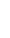 CRONOGRAMA DE SESIONES DE CONSACA 2021CRONOGRAMA DE SESIONES DE CONSACA 2021CRONOGRAMA DE SESIONES DE CONSACA 2021MESFECHATEMAOBSERVACIONESJUNIO30JULIO7JULIO14Presentación de calendario 20222128Receso medio periodo (26 de julio al 08 de agosto)AGOSTO4Receso medio periodo (26 de julio al 08 de agosto)AGOSTO11AGOSTO18AGOSTO25SETIEMBRE1SETIEMBRE8SETIEMBRE15SETIEMBRE2229OCTUBRE6OCTUBRE13OCTUBRE20OCTUBRE27NOVIEMBRE3NOVIEMBRE10NOVIEMBRE17NOVIEMBRE24DICIEMBRE1DICIEMBRE8Receso fin de año (06 de diciembre 2021 al 09 de enero 2022)TOTAL DE SESIONES                                                                      43                                     Quitando feriados y otras actividadesTOTAL DE SESIONES                                                                      43                                     Quitando feriados y otras actividadesTOTAL DE SESIONES                                                                      43                                     Quitando feriados y otras actividadesTOTAL DE SESIONES                                                                      43                                     Quitando feriados y otras actividades